ПРИЛОЖЕНИЕ № 1к решению Совета Новотитаровского сельского поселения Динского района  от 10.02.2014 № 281-58/02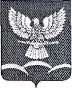 СОВЕТ НОВОТИТАРОВСКОГО СЕЛЬСКОГО ПОСЕЛЕНИЯ ДИНСКОГО РАЙОНАРЕШЕНИЕот  ____________                                                                                                   № ________станица НовотитаровскаяО внесении изменений и дополнений в Устав Новотитаровского сельского поселения Динского районаВ целях приведения Устава Новотитаровского сельского поселения Динского района в соответствие с действующим федеральным законодательством и законодательством Краснодарского края, в соответствии с пунктом 1 части 10 статьи 35, статьей 44 Федерального закона от 6 октября 2003 года № 131-ФЗ «Об общих принципах организации местного самоуправления в Российской Федерации» Совет Новотитаровского сельского поселения Динского района р е ш и л:1. Внести в Устав Новотитаровского сельского поселения Динского района, принятый решением Совета Новотитаровского сельского поселения Динского района от 22 мая 2013 года  № 235-48/02, следующие изменения и дополнения:1) дополнить статью 8 пунктом 7.1 следующего содержания:«7.1) создание условий для реализации мер, направленных на укрепление межнационального и межконфессионального согласия, сохранение и развитие языков и культуры народов Российской Федерации, проживающих на территории поселения, социальную и культурную адаптацию мигрантов, профилактику межнациональных (межэтнических) конфликтов».2. Поручить главе Новотитаровского сельского поселения Динского района (Кошман) зарегистрировать настоящее решение.3. Опубликовать настоящее решение, зарегистрированное в установленном порядке, в приложении к газете «В Контакте плюс» - «Деловой контакт».4. Контроль за выполнением настоящего решения возложить на комиссию по законности, правопорядку, работе с общественностью и делам казачества Совета Новотитаровского сельского поселения Динского района (Шипилов).5. Решение вступает в силу со дня его официального опубликования, за исключением положений пунктов 2-5, вступающих в силу со дня подписания.Председатель СоветаНовотитаровского сельского поселения                                         Ю.Ю. Глотов